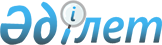 О назначении полномочного представителя Республики Казахстан в Исполнительный совет Исламской организации по продовольственной безопасностиПостановление Правительства Республики Казахстан от 28 апреля 2017 года № 234
      В соответствии с пунктом 1 статьи 12 Устава Исламской организации по продовольственной безопасности, ратифицированного Законом Республики Казахстан от 21 ноября 2014 года, Правительство Республики Казахстан ПОСТАНОВЛЯЕТ:
      1. Назначить полномочным представителем Республики Казахстан в Исполнительный совет Исламской организации по продовольственной безопасности вице-министра сельского хозяйства Республики Казахстан Исаеву Гульмиру Султанбаевну.
      2. Министерству иностранных дел Республики Казахстан уведомить Генеральный секретариат Организации исламского сотрудничества о принятом решении.
      3. Настоящее постановление вводится в действие со дня его подписания.
					© 2012. РГП на ПХВ «Институт законодательства и правовой информации Республики Казахстан» Министерства юстиции Республики Казахстан
				
      Премьер-Министр
Республики Казахстан 

Б. Сагинтаев
